PROVÁDĚCÍ SMLOUVA (SMLOUVA) meziobjednatelem: Ředitelství silnic a dálnic ČR se sídlem: Na Pankráci 546/56, 140 OO Praha 4 zastoupeným: Ing. Jan Kroupa, generální ředitel ve věci této zakázky: Ing. Zdeněk Kuťák, pověřený řízením Správy Plzeň bankovní spojení: ČNB, č. ú. 20001-15937031/0710 IČO: 65993390  DIČ: CZ65993390(dále jen „objednatel”) na straně jedné a konzultantem: PRAGOPROJEKT, a.s.se sídlem v Praze 4, K Ryšánce 1668/16, PSČ 147 54                                                                                        zastoupeným Ing. Markem Svobodou, předsedou představenstva                                                                              bankovní spojení: 5904041/0100, Komerční banka a.s., Nuselská 94, Praha 4                                                          IČO: 45272387 DIČ: CZ45272387                                                                                                                          údaj o zápisu v obchodním rejstříku nebo v jiné evidenci: u Městského soudu v Praze, oddíl B, vložka 1434 jako správce společnosti: „PRAGOPROJEKT/EIA SERVIS — RS posouzení vlivu staveb na ŽP'“konzultantem: EIA SERVIS, s.r.o.se sídlem v Českých Budějovicích, U Malše 20, PSČ 370 01                                                                                                                                 zastoupeným  RNDr. Vojtěch Vyhnálkem, CSc., jednatelem                                                                                                   bankovní spojení: 5986040297/0100, Komerční banka České Budějovice                                                                                      IČO: 62526791 DIČ: CZ62526791                                                                                                                                              údaj o zápisu v obchodním rejstříku nebo v jiné evidenci: u Krajského soudu v Českých Budějovicích, oddíl C, vložka 5145                                                                                                                                                                                                          jako společník společnosti: „PRAGOPROJEKT/EIA SERVIS — RS posouzení vlivu staveb na ŽP“(dále jen „konzultant”) na straně druhéuzavírají níže uvedeného dne, měsíce a roku tutoProváděcí smlouvu (smlouvu) na Rámcovou smlouvu na zpracování posouzení vlivu staveb na ŽP,č. 01 UK-002891                                                                                                                                                                název dílčí veřejné zakázky: „I/20 Kasejovice obchvat —zpracování oznámení EIA v rozsahu příloh č.4”                            (č. smlouvy objednatele: 06EU-003370, č. smlouvy konzultanta: FI;) )Článek 1.Předmět smlouvyl . Konzultant se zavazuje realizovat pro objednatele na vlastní nebezpečí a odpovědnost služby (dále jen „plnění”), a to dle zadání objednatele v tomto rozsahu a členění:Předmětem zadání je realizace služeb v rámci zpracování posouzení vlivu stavby na ZP pro připravovanou stavbu I/20 Kasejovice, obchvat. Obchvat byl posouzen v rámci záměru „Silnice I/20 Kasejovice — Nová Hospoda” se získáním souhlasného stanoviska 15.3.2002. Dokumentace EIA byla zpracována dle zákona č. 244/1992 Sb..A/ část A — zpracování oznámení EIA v rozsahu přílohy č. 4 k zákonu vč. potřebných podkladových studií dle zákona č, 100/2001 Sb., ve znění pozdějších předpisů pro záměr B/ část E — technická pomoc objednateliKonzultant je při realizaci této smlouvy vázán zejména následujícími technickými podmínkami: normy, předpisy a zákony uvedené v rámcové smlouvě, části Obchodní podmínky — čl. I.19. Technické podmínky jsou uvedeny v Rámcové smlouvě, části Obchodní podmínky.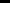 Objednatel se zavazuje řádně dokončené plnění převzít a konzultantovi zaplatit dohodnutou cenu podle této smlouvy.Právní vztahy mezi smluvními stranami touto smlouvou neupravené se řídí Rámcovou smlouvou uzavřenou dne31.10.2016 (dále jen „Rámcová smlouva”).Článek II.Cenal . Za řádnou realizaci této smlouvy náleží konzultantovi cena ve výši stanovené jako součet cen za skutečně realizované plnění, které se vypočítají jako součin skutečně poskytnutého rozsahu plnění a hodinových sazeb příslušného plnění, tj.:A/ část A - Zpracování oznámení EIA bez DPH: 352 330 Kč DPH: 73 989 Kč včetně DPH: 426 319 KčB/ část E — technická pomoc objednateli                               bez DPH: 280 Kč / za 1 hodinu poskytování těchto služebDPH:      59 Kč / za 1 hodinu poskytování těchto služeb včetně DPH: 339 Kč / za 1 hodinu poskytování těchto služebPodrobná specifikace ceny tvoří přílohu č. 1 této smlouvy.Cena byla konzultantem nabídnuta a stranami sjednána v souladu s podmínkami uvedenými v Rámcové smlouvě.Objednatel uhradí cenu v souladu s platebními podmínkami uvedenými v Rámcové smlouvě.Kontaktní osobou objednatele ve věci fakturace (osobou příslušnou k převzetí, schválení nebo připomínkám ve smyslu přílohy C Zvláštních obchodních podmínek Rámcové smlouvy) je Ing. Stanislava Lišková, e-mail: xxxxxxxxxxxxxxxxxxx tel. 377 333 765.Článek III.Doba a místo plněníl . Smluvní strany sjednávají dobu plnění následujícím způsobem:zahájení prací: ihned od účinnosti smlouvy dokončení dílčích částí služeb:		Zpracování oznámení záměru 09/2018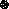 		    Závěr zjišťovacího řízení — 01/2019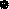      Technická pomoc objednateli - dle potřeb objednatele a pouze na jeho písemnou výzvu, nejpozději do: průběžně od výzvy, nejpozději do vydání závazného stanoviska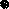 2. Smluvní strany sjednávají místo plnění takto: I/20 Kasejovice                         3.   Dodací podmínky, počet vyhotovení: (tištěná podoba + CD)		Zpracování oznámení záměru — 13x a 1x na CD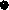 Dokumentace bude předána na ŘSD ČR5 Správa Plzeň, Hřímalého 37, 301 00 Plzeň.Článek IV.Podmínky poskytování služebl .	Objednatel	poskytne konzultantovi	na jeho vyžádání bezplatně	následující	dokumentaci: technickoekonomická studie (zpracováno — PRAGOPROJEKT a.s. z 10/2017)  původní dokumentace EIA a posudek                                                                                                             stanovisko EIA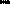 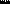 2. Ostatní podmínky, za kterých bude plněna smlouva- nejsou (podmínky nad rámec stanovený v Rámcové smlouvě).Článek V.Závěrečná ustanoveníl . Tato smlouva nabývá své účinnosti zveřejněním smlouvy v registru smluv.Tuto smlouvu je možno ukončit za podmínek stanovených v Rámcové smlouvě.Přílohu této smlouvy tvoří: č. 1 Podrobná specifikace ceny.Smlouva je vyhotovena v čtyřech vyhotoveních, z nichž objednatel obdrží dvě a konzultant dvě vyhotovení.Smluvní strany prohlašují, že smlouvu uzavírají svobodně a vážně a že považují její obsah za určitý a srozumitelný, na důkaz čehož připojují níže své podpisy.Ředitelství silnic a dálnic ČR                                               PRAGOPROJEKT SERVIS - RSDatum: 21.12.2017                                                               Datum: 30.10.2017                                       Cenová nabídka specifikace, rekapitulace"Rámcová smlouva na zpracování posouzení vlivu stavby na ŽP”	AKCE: 	KASEJOVICE, OBCHVAT* ) Předpokládanou hodnotu dílčí části Veřejné zakázky považuje Zadavatel jako maximální a nepřekročitelnou. V případě jejího překročení si zadavatel vyhrazuje právo zadávací řízení zrušit.Nabídku podává: PRAGOPROJEKT/EIA SERVIS - RS posouzení vlivu staveb na ŽPDne: 31.10.2017Polož kaPopis činnostiCenaPolož kaPopis činnostiKčA1Zpracování oznámení záměruA2Zpracování dokumentace EIABPodklad k žádosti o ověřující závazné stanoviskoCPodklad k žádosti o verifikační stanovisko (verifikace pro DÚR)DPodklad k žádosti o verifikační stanovisko (verifikace pro DSP)ETechnická pomoc objednateliCelkem Kč bez DPHCelkem Kč bez DPH369 130DPHDPH77 517Celkem Kč vč. DPHCelkem Kč vč. DPH446 647Předpokládaná hodnota veřejné zakázky* )Předpokládaná hodnota veřejné zakázky* )605 550,0